StellenausschreibungBeim Niedersächsischen Landesamt für Verbraucherschutz und Lebensmittelsicherheit (LAVES) ist zum nächstmöglichen Zeitpunkt im Dezernat 12, IuK-Technik, Betriebswirtschaft, Steuerungsinstrumente, Datenmanagement, im Aufgabenbereich IUK – Büro- und Labor-EDV, am Dienstort Hannover, der Arbeitsplatz einer/eines Fachinformatikerin/Fachinformatikers Systemintegrationzum 01.01.2020 zu besetzen. Das Entgelt richtet sich nach Entgeltgruppe 9 TV-L. Im Niedersächsischen Landesamt für Verbraucherschutz und Lebensmittelsicherheit (LAVES) engagieren sich rund 1000 Mitarbeiterinnen und Mitarbeiter für den Verbraucherschutz. Sie sind mit Aufgaben in den Bereichen Lebensmittel- und Bedarfsgegenständeüberwachung, Futtermittelüberwachung, Fleischhygiene, Tierarzneimittelüberwachung, Tierseuchenbekämpfung, Beseitigung tierischer Nebenprodukte, Tierschutz, ökologischer Landbau, Marktüberwachung und technische Prozessüberwachung betraut.Als moderner und zukunftsorientierter Arbeitgeber bieten wir Ihnen: • interessante, vielfältige und abwechslungsreiche Aufgaben in einem zukunftsweisenden und lebendigen Arbeitsfeld• interdisziplinäres Arbeiten in einer offenen und freundlichen Arbeitsatmosphäre• flexible Arbeitszeitregelungen, Qualifizierungsmaßnahmen sowie ein betriebliches GesundheitsmanagementAufgabenschwerpunkte:Installation und Betreuung der Arbeitsplatzrechner und der IT-Peripherie im LAN des LVI Braunschweig/Hannover am Standort HannoverBetreuung der Anwender im LAN des LVI Braunschweig/Hannover am Standort HannoverEinrichtung und Verwaltung der Benutzerkonten und der Postfächer für das LVIBraunschweig/Hannover am Standort HannoverBetreuung der Labor-EDV des LVI Braunschweig/Hannover am Standort HannoverMitarbeit in der Gruppe zur Betreuung der zentralen Antivirensoftware des LAVESAnforderungsprofil:Abgeschlossene Ausbildung als Fachinformatiker in der Fachrichtung Systemintegration mit Zertifizierung als MCSE oder vergleichbare Ausbildung erforderlichgute Kenntnisse in Windows 8.1, Windows 10, Windows Server 2012 R2, Windows Server 2016, TCP/IP und den Microsoft Office-ProduktenKenntnisse in einer Scriptsprachedie Fähigkeit, komplexe Sachverhalte sowohl eigenständig als auch im Team bearbeiten zu könnenBelastbarkeit und Einsatzbereitschaft sowie KommunikationskompetenzFührerschein Klasse B (alte Klasse 3) erforderlichhohe Kooperations-, Koordinations- und Kommunikationsfähigkeit müssen vorhanden seinanalytisches Denken und konzeptionelle Fähigkeiten sowie die Fähigkeit, komplexe Sachverhalte schnell und differenziert zu erfassen werden vorausgesetztgute PC-Kenntnisse erforderlichsehr gute Deutschkenntnisse (vergleichbar mit mindestens der Stufe B1 des Gemeinsamen Europäischen Referenzrahmens für das Sprachenlernen GER) in Wort und Schrift sind erforderlichDer Arbeitsplatz ist teilzeitgeeignet. Das LAVES strebt in allen Bereichen und Positionen an, Unterrepräsentanzen im Sinne des NGG abzubauen. Daher sind Bewerbungen von Männern besonders erwünscht. Schwerbehinderte Bewerberinnen/Bewerber werden bei gleicher Eignung und Befähigung bevorzugt berücksichtigt. Bewerbungen von Menschen aller Nationalitäten bzw. von Menschen mit Migrationshintergrund sind willkommen.Bewerbungen richten Sie bitte schriftlich auf dem Postwege mit den üblichen Unterlagen, sowie einer aktuellen dienstlichen Beurteilung und ggf. mit einer Einverständniserklärung zur Einsichtnahme in Ihre Personalakte, und dem Stichwort „EG 9-Dez.12“ bis zum 11.10.2019 an das Niedersächsische Landesamt für Verbraucherschutz und Lebensmittelsicherheit (LAVES), Dezernat 13, Postfach 39 49, 26029 Oldenburg.Für Rückfragen zu den Aufgaben steht Ihnen Herr Bollerslev unter der TelNr.: 0441 57026 -140 zur Verfügung, für Fragen zum Auswahlverfahren Herr Peters unter der TelNr.: 0441 57026-201. Weitere Informationen finden Sie im Internet unter www.laves.niedersachsen.de.Um das Bewerbungsverfahren durchführen zu können, ist es notwendig, personenbezogene Daten zu speichern. Durch Zusendung Ihrer Bewerbung erklären Sie sich einverstanden, dass wir Ihre Daten zu Bewerbungszwecken unter Beachtung der Datenschutzvorschriften elektronisch speichern und verarbeiten. Weitere Informationen zum Datenschutz entnehmen Sie bitte unserem PDF Dokument „Datenschutzrechtliche Informationen für Bewerberinnen und Bewerber“, das Sie auf unserer Homepage http://www.laves.niedersachsen.de/aktuelles/stellenangebote herunterladen können.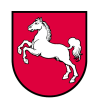 Niedersächsisches Landesamtfür Verbraucherschutz und Lebensmittelsicherheit